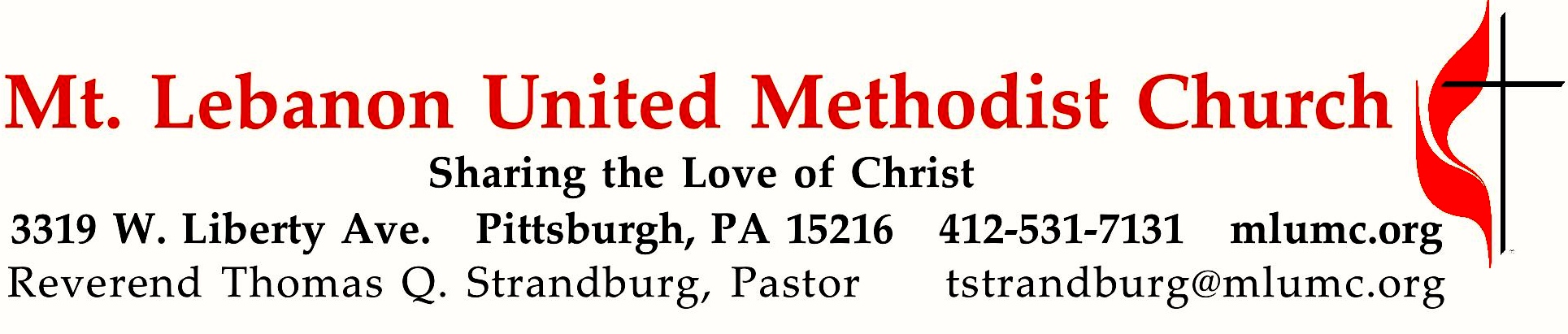 February 17, 2019								      8:30 & 10:45WE GATHER IN GOD’S NAME …Gathering Music     8:30  Hymnal 453	  More love to thee, O Christ (seated)  	More love to thee		                   10:45  Concerto in B-flat: Allegro; Largo; Allegro Moderato    	  Antonio Vivaldi			 Stephen McGough and Adam Leasure, trumpetGreetingLeader:  	O magnify the Lord with me,People:   	and let us exalt God’s name together!                                              Psalm 34:3AnnouncementsChoral Introit 	10:45	Psalm 84					              	             Hart Morris			How lovely is Thy dwelling place, O Lord.Call to WorshipLeader:  	Come, let us sing for joy to the LORDPeople:	Let us shout aloud to the Rock of our salvation.Leader:  	Let us come before him with thanksgiving and extol him with music and song.People:	We come here singing, our songs full of joy!Leader: 		Come, let us bow down in worship	People:	              Pour out your spirit on your sons and daughters.	    ALL:               To God be all praise and glory forevermore!… TO GIVE PRAISE TO GOD …Hymnal 679	O splendor of God’s glory bright (standing)				WarehamOpening Prayer (in unison)	O God, who is greater than the most powerful forces in this world, enable us to be still and know that You are God.  O Lord, who answers out of the whirlwind of everyday life, breathe in us Your Holy Spirit to strengthen, comfort, and guide us in the midst of the storm.  O Father, who allows us to be present today, awaken us this hour to the glory of Your presence in our midst.  O still, small voice, speak to us this hour, that we might become makers of Your peace in our homes, in our communities, and in our world.  We pray all this in the name of Your Son, Jesus Christ.  Amen.Hymnal 71	Gloria Patri (standing)						               GreatorexSilent PrayerWorship & Song 3159 		Let our earth be peaceful (stanza 2, standing)		Raymond	          		Let our ways be mindful, mending what is hurtful, 			doing what is needful for the love of God.	… TO CELEBRATE THE FAMILY OF FAITH …February Emphasis:	      Financial Update & Presence Testimony      8:30/10:45          Rob Spicher	 Open our minds to see your way,Making our presence on this day.And as we worship in this great churchRealizing this is where to search.	Silently now we wait for thee	Ready our God your will to see	Open our minds, illumine us	Spirit divine.The Sign of PeaceLeader:		The peace of Christ be with you.People:		And also with you.Gathering Song	This, this is where children belong,	Welcomed as part of the worshiping throng.	Water, God’s Word, bread and cup, prayer and song:	This is where children belong.		WORDS AND MUSIC: James Ritchie   ©1999 Abingdon PressMessage for Young Disciples	 Mr. Scott Miller	 (All children are invited. Please sing as children come forward.) After the children’s message at the 10:45 service, children ages 3 - 3rd grade may attend Kids Praise in the Welcome Center. Children will be escorted to and from Kids Praise by teachers. They will return to the Sanctuary near the end of the service, and parents may meet them.… TO HEAR GOD’S WORD PROCLAIMED …Scripture Reading					                8:30 Judi Phelps   10:45 JJ KnabbA Lesson from the Old Testament	Psalm 141:3-5	The connection between the mouth and the heartResponse	Leader:	Hear what the Spirit is saying to God’s people.	People:		Thanks be to God.Pastoral PrayerThe Lord’s Prayer 	Our Father, who art in heaven, hallowed be thy name. Thy kingdom come, thy will be 	done, on earth as it is in heaven. Give us this day our daily bread. And forgive us our 	trespasses, as we forgive those who trespass against us. Lead us not into temptation, 	but 	deliver us from evil. For thine is the kingdom, the power, and the glory forever.  	Amen.Gospel Acclamation: 	Festival Alleluia  (standing) 			 	James Chepponis			Alleluia (repeat 6 times) Scripture Reading                                                                                                        A Lesson from the Gospel	Matthew 15:10-12, 15-20	     Jesus teaches about true defilement ResponseLeader:    The Word of the Lord.People:    Thanks be to God.… TO OFFER OUR GIFTS AND TO DEDICATE OUR LIVES …Offertory Anthem 10:45	 from Cantata 207a:			J. S. Bach, edited P. Steele              5. Ritornello	9. Chorus: Praise Him, O praise the Lord most holy; bow before Him all ye people; 	bow before the Lord on high. Worthy art Thou to be praised,	for Thou art the true and righteous Lord of all on heaven and earth.	King of kings and God almighty, we do worship at Thy throne. Hymnal 219		What child is this (stanza 3, standing)			            GreensleevesSo bring him incense, gold, and myrrh, come, peasant, king, to own him;the King of kings salvation brings, let loving hearts enthrone him.This, this is Christ the King, whom shepherds guard and angels sing;haste, haste to bring him laud, the babe, the son of Mary.Prayer of DedicationSermon			“Taming the tongue”					            Scott Miller… TO GO REJOICING IN GOD’S NAME!Hymnal 463	Lord, speak to me  (stanzas 1-4, standing)				CanonburyBenedictionHymnal 463	Lord, speak to me  (stanza 5, standing)				              CanonburyToday’s ServicesThe flowers on the altar are given in loving memory of Johnathan Heath College by John, Donna, and Shannon College and Lauren.The flowers in the chancel are given by Pete, Beth, and Trevor Santore in loving memory of Marilyn Santore and Linda McKendry.Special music for the 10:45 service is provided by the Chancel Choir conducted by Julia Scott with trumpeters Stephen McGough and Adam Leasure. The presence of the trumpeters is made possible through the many contributors to the Friends of Music Fund. The conductor, Julia Scott, often appears in this church as harpist.Our preacher for this morning’s services is Mr. Scott Miller, Assistant to the Pastor. Scott is a certified candidate for ministry in the United Methodist Church, and has been approved for service as a licensed local pastor in the Pittsburgh District. Our church has requested that our bishop appoint Scott as our new Associate Pastor, on a part-time basis. We look forward to celebrating that achievement with him when it occurs. Welcome, Scott! This morning’s trumpeters are members of the River City Brass Band. Adam Leasure also teaches 4th and 5th grade band in the North Allegheny School District. Stephen McGough is orchestra director for the Peters Township School District. Conductor Julia Ann Scott, a new member of our Chancel Choir, has a Master’s Degree in harp performance with a minor in choral conducting from Indiana University, Bloomington.  She was a Fulbright Scholar to Ecuador, 1986.  Ms. Scott worked as substitute Harp with the Pittsburgh Symphony Orchestra for over 20 years. She teaches harp at Grove City College, the Western PA Center for the Arts, and in her home studio in Greentree.Acolytes  Abigail and Rachael NagelGreeters   8:30  	Joeta D'Este	10:45  Frances GrahamWorship options for children We encourage children to participate in the Children’s Sermon at both services, and in Kids Praise during the 10:45 service. Nursery services are offered in Room 204 of the Education Building. Ask ushers or greeters and follow signs for direction.Today’s ScripturesPsalm 141:3-5 3 Set a guard over my mouth, Lord; keep watch over the door of my lips.4 Do not let my heart be drawn to what is evil so that I take part in wicked deeds along with those who are evildoers; do not let me eat their delicacies.5 Let a righteous man strike me—that is a kindness; let him rebuke me—that is oil on my head.  My head will not refuse it, for my prayer will still be against the deeds of evildoers.        Matthew 15:10-12, 15-20 10 Jesus called the crowd to him and said, “Listen and understand.11 What goes into someone’s mouth does not defile them, but what comes out of their mouth, that is what defiles them.”12 Then the disciples came to him and asked, “Do you know that the Pharisees were offended when they heard this?”15 Peter said, “Explain the parable to us.”16 “Are you still so dull?” Jesus asked them. 17 “Don’t you see that whatever enters the mouth goes into the stomach and then out of the body? 18 But the things that come out of a person’s mouth come from the heart, and these defile them. 19 For out of the heart come evil thoughts—murder, adultery, sexual immorality, theft, false testimony, slander. 20 These are what defile a person; but eating with unwashed hands does not defile them.”Then Jesus said to Simon, ‘Do not be afraid; from now on you will be catching people.’ 11When they had brought their boats to shore, they left everything and followed him.Honor or remember a loved one with a flower donation. The flowers that grace the sanctuary each week are generously donated by our church family members. This is a great way to honor or memorialize a special person, event, or milestone in your personal life or in the life of the church. If you are interested in donating flowers on a particular Sunday, contact Lizzie Diller , 412-860-3614. Beginning Feb. 1, the cost is $40 for the altar, narthex, or columbarium arrangements, and $80 for the chancel flowers.Podcasts of Sunday Sermons  Catch up on messages from MLUMC with a podcast of Pastor Tom’s and others’ Sunday sermons. Sermons can be found at http://mlumc.buzzsprout.com or navigate to the site from the link on our webpage, www.mlumc.org. Sermons also will be posted to iTunes. Full recordings of the service are available upon request.Keep in PrayerHospitalizedGeorge LindowConvalescing in Care Facilities		Bonnie Amos, Providence PointEd Clarke, Asbury PlaceJohn Katshir, Asbury HeightsPat Seitz, ConcordiaOlivia Woods, Baptist ManorConvalescing at HomeBishop George Bashore, Jean Boyer, Mary Caldwell, John Dean,Joseph Festor, Leon Grant, Jr.,Dave Lewis, Susan Lichtenfels,George Lindow, Sara Mercer,Diane Shaw, Jinny Sheppard, Ruth Seip, Carol Van SickleIn the MilitaryJason Boyer, SPC Natalie Brown, Maj. Zachary Allen Finch, USMC,
James Iantelli, 1st Lt. Jaskiewicz, 
S. Sgt. Keith Kimmell, Sgt. Brendan Lamport, 
Sgt. Matthew McConahan, Thomas Orda,
David Poncel, Sgt. Steven Reitz, 
Capt. Scott B. Rushe, Pastor Rick Townes, 
Maj. Azizi Wesmiller, Maj. Matthew C. Wesmiller,
Sgt. Keith Scott Winkowski,Sgt. Michael ZimmermanIt is with sadness, that we would like to inform you that long time church member, Don Saxon, 97, of Mt. Lebanon, died peacefully on Tuesday, January 29, 2019.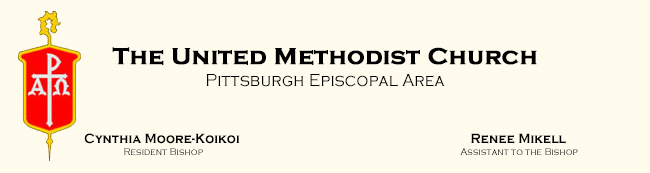 CALENDAR – SUNDAY, FEBRUARY 17 THRU SATURDAY, FEBRUARY 23SUNDAY 2/17	8:30 am		Worship						  Sanner Chapel	9:30 am		Sunday School for All Ages/Coffee Café 	             Various/Brookline Parlor		10:45 am		Worship 						           Sanctuary	11:50 am		Youth Choir Rehearsal					       Choir Room	5 pm		Youth Group						               Asbury	6:30 pm		BSA Eagle Board of Reviews					VariousMONDAY 2/18		8 am		Weekday Ministries Staff Training				Wesley	7 pm		Chapel Bells Rehearsal					         Bell Room	7:30 pm		Community Outreach Meeting					WesleyTUESDAY 2/19		11 am		Program Staff Meeting					Pastor’s Office	  6 pm		Terrific Tuesday					             Asbury		7 pm		Boy Scout Meeting					     Wesley HallWEDNESDAY 2/20	7 pm		Trustees Meeting			      	            Welcome Center	7 pm		Cub Scout Pack Meeting			                             WesleyTHURSDAY 2/21	6:30 pm		Promise Bells Rehearsal					          Bell Room	7:30 pm		Chancel Choir Rehearsal				       Choir RoomDear Pastors,The Northeastern Jurisdiction College of Bishops issued the following pastoral letter today. While I know that many of you and those in your congregations are praying regularly for the upcoming special session of the General Conference either on your own, through the Praying Our Way Forward initiative at UMCPrays or through the 40 Days of Prayer launched in our Western Pennsylvania Conference, I hope that you will consider this request to lift the special session in prayer during worship this coming Sunday.From the Bishops of the NEJ:We bid you grace and peace from the Lord Jesus Christ.During the Northeastern College of Bishops meeting, January 28th – 30th, we your Bishops prayed for the Church and in particular the clergy and laity of the Northeastern Jurisdiction of The United Methodist Church.As the Special Session of the General Conference in St. Louis, MO, February 23-26, 2019, is just days away, we invite each congregation and every member to join us in even deeper and more fervent prayer. We seek your prayers as the delegates receive and act upon the report from The Commission on a Way Forward and corresponding petitions. Along with the Apostle Paul, we pray that the “God of hope will fill you with all joy and peace in faith so that you overflow with hope in the power of the Holy Spirit.” (Romans 15:13 CEB).Please lift this session of holy conferencing in prayer in each of your churches this Sunday and throughout the week. On Saturday, February 23, the General Conference will dedicate the entire day to prayer. This will be available through live-streaming (umc.org/live) and we invite as many as possible to pray along with the Conference delegates, Bishops and attendees.We are confident that God will work all things together for good as God’s people are faithful in prayer and obedient to the leading of the Holy Spirit. As John Wesley said, “Best of all, God is with us.”Western Pennsylvania Annual Conference 
Bishop@wpaumc.org | 724.776.1499 